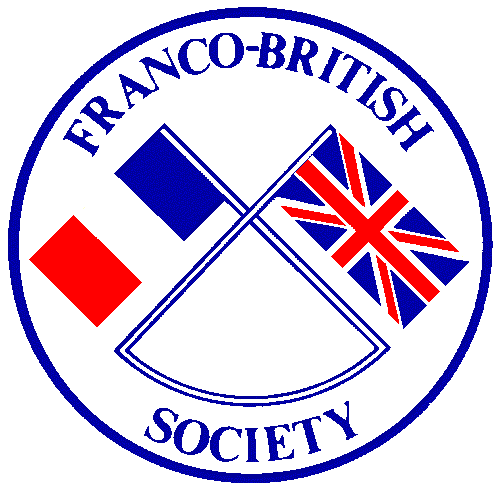 The Franco-British SocietyRegistered company No 152104 (England and Wales)
Company Limited by Guarantee (not having a share capital)
Registered Charity No. 214096ANNUAL SUBSCRIPTION 2018 □ Individual (£45) □ Couple (£60) □ Student (£10.00) □ Life membership: £350 (single) or £500 (joint) □ Corporate  £1400 (more information on request).   All subscriptions are due on 1st February each year. Individual Title _____ First name _____________ Last name __________________ Address line         ________________________________________________________________________________________ City ______________________ County        ______________________ Postcode __________________ Tel. (Home) ______________________Details Job Title ________________________  Email                    ____________________________________________ Company/Association (if applicable)      _________________________ Contact Name _____________________ How would you like to pay your subscription?□ Cheque □ BAC’s   □ Paypal   □ Direct Debit payable 1st February every yearCheque payable to ‘Franco-British Society’Paypal Please click on button “Pay by paypal” on the website.Bank transfer Please request  details by email : francobritsoc@gmail.comDirect Debit Please click on button “Pay by direct debit” on the website.Signature  …………………………………………….     Date      ………………Please post your cheque, Direct debit instruction and (if applicable) Your Gift Aid form to: The Executive Secretary, Franco-British Society,3 Dovedale Studios, 465 Battersea Park Road, London SW11 4LR